КАЛУЖСКАЯ ОБЛАСТЬЗАКОНОБ УСТАНОВЛЕНИИ ДОПОЛНИТЕЛЬНОЙ МЕРЫ СОЦИАЛЬНОЙ ПОДДЕРЖКИОТДЕЛЬНЫМ КАТЕГОРИЯМ ГРАЖДАН НА ВОЗМЕЩЕНИЕ РАСХОДОВ,СВЯЗАННЫХ С УСТАНОВКОЙ ВНУТРИДОМОВОГО ГАЗОВОГО ОБОРУДОВАНИЯПринятПостановлениемЗаконодательного Собрания Калужской областиот 17 февраля 2022 г. N 412Статья 1Настоящий Закон устанавливает дополнительную меру социальной поддержки отдельным категориям граждан, указанным в статье 2 настоящего Закона, постоянно или преимущественно проживающим на территории Калужской области (далее - граждане), в виде единовременной социальной выплаты на возмещение расходов, связанных с приобретением и установкой внутридомового газового оборудования в домовладениях, принадлежащих гражданам на праве собственности (долевой собственности) и расположенных на территории Калужской области (далее - домовладение), а также связанных с услугами по подключению (технологическому присоединению) внутридомового газового оборудования к сети газораспределения и (или) по проектированию сети газопотребления и (или) по осуществлению строительно-монтажных работ, предусматривающих строительство газопровода, в пределах границ земельного участка, на котором расположено домовладение (далее - единовременная социальная выплата).(в ред. Закона Калужской области от 03.08.2022 N 255-ОЗ)Статья 2Категории граждан, имеющих право на получение единовременной социальной выплаты:1) инвалиды и участники Великой Отечественной войны;2) инвалиды боевых действий;3) супруг (супруга) погибших (умерших) инвалидов и участников Великой Отечественной войны, не вступивший (не вступившая) в повторный брак;4) лица, награжденные знаком "Жителю блокадного Ленинграда";5) бывшие узники концлагерей, гетто и других мест принудительного содержания, созданных фашистами и их союзниками в период Второй мировой войны;6) родители, супруга (супруг), не вступившие в повторный брак, военнослужащих, лиц рядового и начальствующего состава органов внутренних дел, войск национальной гвардии, Государственной противопожарной службы, учреждений и органов уголовно-исполнительной системы, органов принудительного исполнения Российской Федерации и органов государственной безопасности, погибших при исполнении обязанностей военной службы (служебных обязанностей);7) многодетные семьи в соответствии с Законом Калужской области "О статусе многодетной семьи в Калужской области и мерах ее социальной поддержки";8) инвалиды I, II группы;9) инвалиды III группы, достигшие возраста 55 лет (женщины), 60 лет (мужчины).Статья 3Единовременная социальная выплата предоставляется гражданам в размере фактически произведенных расходов, связанных с приобретением и установкой внутридомового газового оборудования в домовладениях, а также связанных с услугами по подключению (технологическому присоединению) внутридомового газового оборудования к сети газораспределения и (или) по проектированию сети газопотребления и (или) по осуществлению строительно-монтажных работ, предусматривающих строительство газопровода, в пределах границ земельного участка, на котором расположено домовладение, но не более 100 тыс. рублей на одно домовладение.(статья 3 в ред. Законов Калужской области от 03.08.2022 N 255-ОЗ, от 24.10.2022 N 280-ОЗ)Статья 41. Назначение и предоставление единовременной социальной выплаты гражданам, указанным в статье 2 настоящего Закона, осуществляется по решению органа исполнительной власти Калужской области, уполномоченного в сфере труда и социальной защиты (далее - уполномоченный орган), на основании заявления об установлении единовременной социальной выплаты, поданного в уполномоченный орган, при соблюдении гражданином на день подачи заявления одновременно следующих условий:1) домовладение, принадлежит гражданину на праве собственности (долевой собственности) и расположено на территории Калужской области;2) постоянное или преимущественное проживание гражданина на территории Калужской области;3) наличие расходов, связанных с приобретением и установкой внутридомового газового оборудования в домовладениях, а также связанных с услугами по подключению (технологическому присоединению) внутридомового газового оборудования к сети газораспределения и (или) по проектированию сети газопотребления и (или) по осуществлению строительно-монтажных работ, предусматривающих строительство газопровода, в пределах границ земельного участка, на котором расположено домовладение, осуществленных после 1 января 2021 года.(в ред. Закона Калужской области от 03.08.2022 N 255-ОЗ)2. Порядок назначения и предоставления единовременной социальной выплаты, в том числе перечень документов, необходимых для назначения и предоставления единовременной социальной выплаты, определяются уполномоченным органом.Статья 5Единовременная социальная выплата не предоставляется:1) в случае несоблюдения гражданином условий, указанных в части 1 статьи 4 настоящего Закона;2) гражданам, ранее реализовавшим право на получение единовременной социальной выплаты, а также на получение аналогичных мер социальной поддержки за счет средств федерального, областного бюджетов, поддержки за счет средств муниципальных бюджетов;3) в случае выявления недостоверных сведений в документах или непредставления (представления не в полном объеме) документов, подтверждающих соблюдение условий, указанных в части 1 статьи 4 настоящего Закона.Статья 6Информация о назначении и предоставлении единовременной социальной выплаты размещается в Единой государственной информационной системе социального обеспечения. Размещение и получение указанной информации в Единой государственной информационной системе социального обеспечения осуществляются в соответствии с Федеральным законом от 17 июля 1999 года N 178-ФЗ "О государственной социальной помощи".Статья 7Финансирование расходов, предусмотренных настоящим Законом, осуществляется за счет средств областного бюджета.Статья 8Настоящий Закон вступает в силу через десять дней после его официального опубликования.Губернатор Калужской областиВ.В.Шапшаг. Калуга24 февраля 2022 г.N 192-ОЗ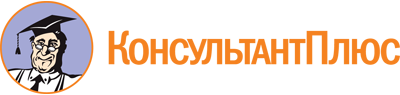 Закон Калужской области от 24.02.2022 N 192-ОЗ
(ред. от 24.10.2022)
"Об установлении дополнительной меры социальной поддержки отдельным категориям граждан на возмещение расходов, связанных с установкой внутридомового газового оборудования"
(принят постановлением Законодательного Собрания Калужской области от 17.02.2022 N 412)Документ предоставлен КонсультантПлюс

www.consultant.ru

Дата сохранения: 01.11.2022
 24 февраля 2022 годаN 192-ОЗСписок изменяющих документов(в ред. Законов Калужской области от 03.08.2022 N 255-ОЗ,от 24.10.2022 N 280-ОЗ)